국제사회경제협의체 사무국 (GSEF – Global Social Economy Forum Secretariat) 직원 모집 공고-002민간 사회적경제조직과 지방정부간 협업을 통해 사회적경제 영역의 국제적 교류와 연대를 확대하고 이를 통한 사회문제 해결 도모를 위한 국제기구인 “국제사회적경제협의체”에서 근무할 직원을 모집하오니, 많은 지원 바랍니다.2021. 9. 10.국제사회적경제협의체 사무국1. 직 급 :  사업팀장(Program Manager)2. 인 원 :  1명 3. 업 무  - 국제사회적경제포럼(GSEF) 사업계획 수립 및 신규사업 발굴  - GSEF 회원도시 및 기관 간 교류 및 협력업무 추진  - 국내외기관과 국제개발 협력사업 개발 및 추진  - 운영위원회, 자문위원회 및 총회 준비  - 사업팀 업무 총괄4. 자 격5. 근무조건  - 고용형태 : 1년 계약직 (수습기간 3개월 포함, 추후 연장 가능)    - 근무시간 : 09:00–18:00 (주5일) / 유연근무 가능  - 근무장소 : 국제사회적경제협의체(GSEF) 사무국  - 연    봉 : 4천5백만원 ~ 5천만원(4대 보험 포함, 채용 후 연봉 협상하여 정함)    ※ 해외 거주자의 경우 본인 및 부양가족 한국이주 등을 위한 추가지원비 없음    ※ 수습기간 동안은 월지급액의 90% 지급6. 채용일정 및 구비서류  - 채용일정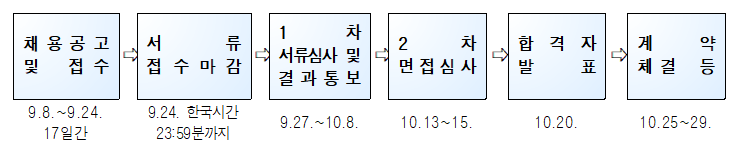   - 채용공고 및 접수 : 9.8.(수) ~ 9.24(금) 17일간      ※ 9.24.(금) 한국시간 23:59분까지 접수 마감    ․ 접수방법 : 이메일 접수 (hr@gsef-net.org)    ․ 제출서류     1) 지원신청서 (붙임 서식 활용)     2) 영문 자기소개서(지원동기 포함) 3매 이내 1부     3) 최종 학력 증명서 및 성적 증명서 1부      4) 경력 증명서 1부     5) 기타 자격증 등 증빙 서류 1부       ※ 지원신청서 및 증명서는 국문 또는 영문 제출 가능하며, 1), 2) 항목 서류는 접수 시 제출 필수이며, 3)~ 5) 항목 서류는 1차 서류전형 합격자에 한하여 면접 전 이메일 제출  - 심사 및 선발    ․ 1차 서류심사 : 9.27.(월)~10.8.(금), 최종 선발인원 5배수 내외, 1차 심사 합격자 대상 개별 통보    ․ 2차 면접심사 : 10.13.(수) ~ 10.15.(금)      ※ 장소 : GSEF 사무국, 코로나 19 확산 상황, 해외거주 등 불가피한 경우 영상면접 가능7. 기타사항  - 응시희망자는 제출기한까지 필요한 서류를 모두 제출하여 주시기 바랍니다.   - 응시희망자는 자격요건 등이 적합한지를 정확히 확인한 후 응시하시기 바랍니다.  - 응시희망자는 지원서 중 경력사항 부분은 증빙서류 제출이 가능한 경력만 기재하시기 바랍니다.  - 해당분야에 적격자가 없을 경우 채용하지 않을 수 있으며, 합격자 통지 후라도 결격사유가 발견될 경우 채용이 취소될 수 있습니다.  - 지원신청서에 E-mail 주소와 휴대전화번호를 반드시 정확하게 기재하여 주시기 바랍니다.  - 기타 상세한 내용은 아래 이메일로 문의하시기 바랍니다.    국제사회적경제협의체 사무국 hr@gsef-net.org<서식1>지 원 신 청 서<서식2>자 기 소 개 서<서식3>국제사회적경제협의체 사무국은 직원 모집을 위해서 아래와 같이 개인정보를 수집하고자 합니다.동의 하십니까?(ex : 예, 아니오 중 표기) : [______표기_______]개인정보 제공자가 동의한 내용외의 다른 목적으로 활용하지 않으며, 제공된 개인 정보의 이용을 거부하고자 할 때에는 개인정보 관리책임자를 통해 열람, 정정, 삭제를 요구할 수 있음 「개인정보보호법」등 관련법규에 의거하여 상기 본인은 위와 같이 개인정보수집 및 활용에 동의함.2021 년 월 일작성자: (서명)국제사회적경제협의체 사무국장 귀하구   분구   분세부 내용필수요건경력- 석사 학위 취득 후 사회적경제 및 국제개발협력 등 관련분야에서 4년 이상 근무한 경력을 가진 자   또는 학사 학위 취득 후 사회적 경제 및 관련분야에서 6년 이상 근무한 경력을 가진 자필수요건학력- 사회적경제 및 관련분야(경영, 경제, 국제법, 공공행정, 마케팅, 국제개발협력, 국제관계학, 커뮤니케이션 등) 학사학위 이상 소지자필수요건외국어- 원어민 수준의 영어 업무 수행 능력 및 구사력이 탁월한 자- 한국어로 의사소통 및 업무수행이 가능한 자필수요건기타- 해외여행 결격사유가 없는 자우대요건우대요건- 국내외 기관 및 단체와 협력사업, 프로젝트 기획 등 관련분야 경험이 풍부한 자- 사회적경제 조직, 국제기구, 비영리기구 등 근무 경험자- 타 국내․외기구 및 단체와 활발한 네트워크 형성이 가능한 자- 제2외국어 사용 가능자- 글로벌 근무환경 경험자GSEF 사무국 근무 경험자 1. 인적사항 1. 인적사항 1. 인적사항 1. 인적사항 1. 인적사항 1. 인적사항 1. 인적사항 1. 인적사항 1. 인적사항 1. 인적사항지원분야이    름생년월일생년월일국    적성    별성    별연 락 처(본인)(본인)(본인)(비상연락처)(비상연락처)주   소전자우편여권정보여권번호여권번호여권만료일여권만료일여권만료일여권만료일발행국발행국발행국여권정보 2. 교육사항 2. 교육사항 2. 교육사항 2. 교육사항 2. 교육사항 2. 교육사항 2. 교육사항 2. 교육사항 2. 교육사항 2. 교육사항관련분야교육사항기   간기   간교육기관명교육기관명전   공전   공전   공학  위졸업 여부관련분야교육사항 예시) 2010.3.2. ~ 2014.2.15 예시) 2010.3.2. ~ 2014.2.15 국제대학교 국제대학교 국제학 국제학 국제학 학사졸업/중퇴/재학중선택하여 기재관련분야교육사항관련분야교육사항 3. 현재 하고있는 일 3. 현재 하고있는 일 3. 현재 하고있는 일 3. 현재 하고있는 일 3. 현재 하고있는 일 3. 현재 하고있는 일 3. 현재 하고있는 일 3. 현재 하고있는 일 3. 현재 하고있는 일 3. 현재 하고있는 일 회 사 명 회 사 명 직    위 직    위 근무기간 근무기간 예시) 2020. 2. 1. ~ 현재(1년 8개월) 예시) 2020. 2. 1. ~ 현재(1년 8개월) 예시) 2020. 2. 1. ~ 현재(1년 8개월) 예시) 2020. 2. 1. ~ 현재(1년 8개월) 예시) 2020. 2. 1. ~ 현재(1년 8개월) 예시) 2020. 2. 1. ~ 현재(1년 8개월) 예시) 2020. 2. 1. ~ 현재(1년 8개월) 예시) 2020. 2. 1. ~ 현재(1년 8개월) 담당업무 담당업무 4. 경력사항 4. 경력사항 4. 경력사항 4. 경력사항근무기간회사명직위담당업무예시) 2015.1.~2016.2.(1년 2개월) 5. 외국어활용능력 5. 외국어활용능력 5. 외국어활용능력 5. 외국어활용능력영어 말하기            □ 탁월             □ 우수              □ 보통 말하기            □ 탁월             □ 우수              □ 보통 말하기            □ 탁월             □ 우수              □ 보통영어 쓰  기            □ 탁월             □ 우수              □ 보통 쓰  기            □ 탁월             □ 우수              □ 보통 쓰  기            □ 탁월             □ 우수              □ 보통한국어 말하기            □ 탁월             □ 우수              □ 보통 말하기            □ 탁월             □ 우수              □ 보통 말하기            □ 탁월             □ 우수              □ 보통한국어 쓰  기            □ 탁월             □ 우수              □ 보통 쓰  기            □ 탁월             □ 우수              □ 보통 쓰  기            □ 탁월             □ 우수              □ 보통불어 또는 스페인어 말하기            □ 탁월             □ 우수              □ 보통 말하기            □ 탁월             □ 우수              □ 보통 말하기            □ 탁월             □ 우수              □ 보통불어 또는 스페인어 쓰  기            □ 탁월             □ 우수              □ 보통 쓰  기            □ 탁월             □ 우수              □ 보통 쓰  기            □ 탁월             □ 우수              □ 보통다른 언어 언어명 :  언어명 :  언어명 : 다른 언어 말하기            □ 탁월             □ 우수              □ 보통 말하기            □ 탁월             □ 우수              □ 보통 말하기            □ 탁월             □ 우수              □ 보통다른 언어 쓰  기            □ 탁월             □ 우수              □ 보통 쓰  기            □ 탁월             □ 우수              □ 보통 쓰  기            □ 탁월             □ 우수              □ 보통 6. 기타 활동 6. 기타 활동 6. 기타 활동 6. 기타 활동기관명활동기간활동기간활동내용위 사항은 사실과 틀림없음을 확인합니다.                                       지원일자:                                        지 원 자:             (서명)위 사항은 사실과 틀림없음을 확인합니다.                                       지원일자:                                        지 원 자:             (서명)위 사항은 사실과 틀림없음을 확인합니다.                                       지원일자:                                        지 원 자:             (서명)위 사항은 사실과 틀림없음을 확인합니다.                                       지원일자:                                        지 원 자:             (서명)성  명개인정보 수집․활용 동의서수집∙이용 목적직원모집수집하는 기본 개인정보 항목인적사항/연락처/주소/기타 등 기본적 개인정보 기재 사항개인정보의 보유 및 이용기간채용 후 30일내 폐기개인정보 제공 동의 거부권리 및 동의 거부에 따른 불이익 내용 또는 제한사항귀하는 개인정보 제공 동의를 거부할 권리가 있으며, 동의 거부 시 채용원서접수는 불가합니다.